Liebe BML 10, hier die Möglichkeit sich gut auf die schriftliche Abschlussprüfung vorzubereiten.Schauen Sie sich diese Themen nochmal genauer an:RisikomanagementRisiko-DefinitionRisikomanagement-DefinitionZiele des Risikomanagements unter Berücksichtigung von Strukturen, Prozessen und ErgebnissenPDCA-ZyklusFehlermanagementGenerelles und spezielles RisikoIm Rahmen der Lernangebote konnten Sie schon Anteile erarbeiten.Ich wünsche Ihnen viel Erfolg und Gesundheit in der „so anderen von Corona geprägten Zeit“.Liebe GrüßeSabine Stank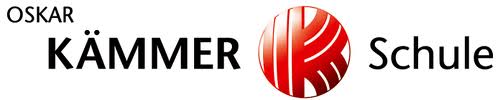 Berufsfachschule AltenpflegeWeiterbildungPQS/STADatum: 11.06.2020Berufsfachschule AltenpflegeWeiterbildungThema:Vorbereitung auf schriftliche PrüfungThema:Vorbereitung auf schriftliche PrüfungBML10 